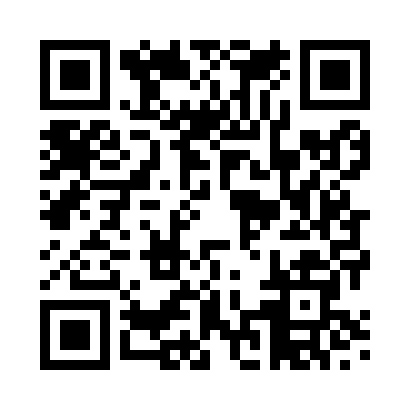 Prayer times for Pennan, Aberdeenshire, UKMon 1 Jul 2024 - Wed 31 Jul 2024High Latitude Method: Angle Based RulePrayer Calculation Method: Islamic Society of North AmericaAsar Calculation Method: HanafiPrayer times provided by https://www.salahtimes.comDateDayFajrSunriseDhuhrAsrMaghribIsha1Mon2:444:151:137:0510:1111:422Tue2:444:151:137:0510:1011:423Wed2:454:171:137:0410:1011:414Thu2:454:181:147:0410:0911:415Fri2:464:191:147:0410:0811:416Sat2:474:201:147:0310:0711:407Sun2:474:211:147:0310:0611:408Mon2:484:231:147:0310:0511:409Tue2:494:241:147:0210:0411:3910Wed2:504:251:147:0210:0311:3911Thu2:514:271:157:0110:0211:3812Fri2:514:281:157:0110:0011:3713Sat2:524:301:157:009:5911:3714Sun2:534:311:156:599:5811:3615Mon2:544:331:156:599:5611:3516Tue2:554:351:156:589:5511:3517Wed2:564:361:156:579:5311:3418Thu2:574:381:156:579:5211:3319Fri2:574:401:156:569:5011:3220Sat2:584:421:156:559:4811:3221Sun2:594:441:156:549:4611:3122Mon3:004:451:166:539:4511:3023Tue3:014:471:166:529:4311:2924Wed3:024:491:166:519:4111:2825Thu3:034:511:166:509:3911:2726Fri3:044:531:166:499:3711:2627Sat3:054:551:166:489:3511:2528Sun3:064:571:166:479:3311:2429Mon3:074:591:156:459:3111:2330Tue3:085:011:156:449:2911:2231Wed3:095:031:156:439:2711:21